Informatīvais paziņojums par Mazo iepirkumu  3. Identifikācijas numurs – PA/2016/354. CPV kods – 79710000-47. Piedāvājumu iesniegšanas termiņš: - līdz 2016.gada 17.maija plkst.15.00 Privatizācijas aģentūrā, K.Valdemāra ielā 31.Pielikumā: Mazā iepirkuma materiāliApstiprināts: iepirkuma komisijas sēdē2016.gada 2.maijā ar protokolu Nr.25PA/2016/35 INSTRUKCIJA PRETENDENTIEM1. Iepirkuma priekšmets: Privatizācijas aģentūras ēku un teritorijas Rīgā, K.Valdemāra ielā 31, apsardze saskaņā ar Tehnisko specifikāciju (1.pielikums).2. Līguma izpildes vieta un izpildes termiņš 2.1. Līguma izpildes vieta – K.Valdemāra iela 31, Rīga.2.2. Līguma izpildes termiņš – no iepirkuma līguma noslēgšanas līdz saistību izpildei. 2.3. Iepirkuma līgums tiks noslēgts par visu iepirkuma priekšmeta apjomu uz 1 (vienu) gadu no 2016.gada 1.jūlija līdz 2017.gada 30.jūnijam.3. Piedāvājumu iesniegšanas vieta, termiņš un kārtība3.1. Piedāvājumus var iesniegt personīgi darba dienās no plkst.8.30 līdz 17.00 (piektdienās no 8.30 līdz 16.00), nosūtīt ar kurjerpastu vai pa pastu slēgtā aploksnē ar norādi „Piedāvājums iepirkumam „PA/2016/35” uz 3.2.apakšpunktā minēto Pasūtītāja adresi.3.2. Piedāvājuma iesniegšanas vieta (Pasūtītāja adrese) - Valsts akciju sabiedrība “Privatizācijas aģentūra” (turpmāk – Pasūtītājs), K.Valdemāra iela 31, Rīga, LV 1887.3.3. Kontaktpersona par piedāvājumu iesniegšanas kārtību: Administratīvā dienesta Iepirkumu un tehniskā nodrošinājuma sektora vadītāja Ingrīda Purmale, e-pasts: Ingrida.Purmale@pa.gov.lv, tālr.: 67021319. Kontaktpersona jautājumos par iepirkuma priekšmetu - Administratīvā dienesta Iepirkumu un tehniskā nodrošinājuma sektora speciālists Andris Timma, tālr.29468638, e-pasts Andris.Timma@pa.gov.lv.3.4. Piedāvājuma iesniegšanas termiņš: līdz 2016.gada 17.maija plkst.15:00.3.5. Ja piedāvājumu iesniedz, nosūtot pa pastu, Pasūtītājam tas ir jāsaņem norādītajā adresē līdz noteiktā piedāvājumu iesniegšanas termiņa beigām.3.6. Piedāvājumu, kas tiks iesniegts pēc 3.4. apakšpunktā minētā termiņa, neatvērs, un tas tiks nosūtīts pa pastu atpakaļ iesniedzējam.3.7. Pēc piedāvājumu iesniegšanas termiņa beigām Pretendents nevar savu piedāvājumu grozīt. 3.8. Piedāvājumi iesniedzami par visu iepirkuma priekšmeta apjomu.3.9. Piedāvājuma variantus iesniegt nedrīkst.3.10. Piedāvājumam jābūt spēkā līdz iepirkuma līguma noslēgšanai.4. Piedāvājumu noformēšana4.1. Piedāvājumam pilnībā jāatbilst tehniskajā specifikācijā (1.pielikums) izvirzītajām prasībām. Pretendents var iesniegt tikai vienu piedāvājuma variantu par visu iepirkuma priekšmeta apjomu. Piedāvājuma variantus iesniegt nedrīkst. Piedāvājums jāsagatavo saskaņā ar pievienoto Piedāvājuma formu (2.pielikums).4.2. Piedāvājumu, kā arī aizpildītos pielikumus paraksta Pretendenta pārstāvis. Ja piedāvājumu paraksta persona, kurai nav likumiskās pārstāvības tiesības, piedāvājumam tiek pievienota pilnvara pārstāvēt Pretendentu.4.3. Piedāvājums jāiesniedz aizlīmētā aploksnē, uz kuras jānorāda:4.3.1. Pasūtītāja nosaukumu un adresi;4.3.2. Pretendenta nosaukumu un juridisko adresi;4.3.3. atzīmi: Piedāvājums iepirkumam „PA/2016/35”.4.4. Piedāvājums sastāv no piedāvājuma un tam pievienotiem 5.punktā noteiktajiem dokumentiem.4.5. Piedāvājums jāiesniedz rakstveidā, latviešu valodā ar satura rādītāju, lapām jābūt cauršūtām ar diegu un sanumurētām. Uz pēdējās lapas aizmugures cauršūšanai izmantojamais diegs nostiprināms ar pārlīmētu lapu, kurā norādīts cauršūto lapu skaits, ko ar savu parakstu apliecina Pretendents/Pretendenta pārstāvis.4.6. Piedāvājumā iekļautajiem dokumentiem ir jābūt skaidri salasāmiem, bez iestarpinājumiem, dzēsumiem vai labojumiem.4.7. Ja Pretendents iesniedz dokumentu kopijas, tās jāapliecina spēkā esošajos normatīvajos aktos noteiktajā kārtībā.4.8. Iesniegtie piedāvājumi ir Pasūtītāja īpašums, un tie netiek atdoti atpakaļ Pretendentiem, izņemot gadījumus, kad Pretendents atsauc savu piedāvājumu, iesniedz grozījumus, vai piedāvājums tiek saņemts pēc Instrukcijas 3.4.apakšpunktā minētā termiņa beigām.4.9. Visiem dokumentiem jābūt noformētiem tā, lai tiem būtu juridisks spēks saskaņā ar Dokumentu juridiskā spēka likumu un Ministru kabineta 2010.gada 28.septembra noteikumiem Nr.916 “Dokumentu izstrādāšanas un noformēšanas noteikumi”.Prasības Pretendentam un Pretendenta iesniedzamie dokumentiPretendents ir apsardzes komersants, kuram ir tiesības un pieredze sniegt tehniskajā specifikācijā noteiktajām prasībām (1.pielikums) atbilstošu pakalpojumu.Nosacījumi dalībai iepirkumā:Pretendents ir reģistrēts normatīvajos aktos noteiktajā kārtībā;Pretendentam saskaņā likuma „Par valsts noslēpumu” 7.panta piekto daļu un 2006.gada 23.maija Ministru kabineta noteikumu Nr.412 „Industriālās drošības sertifikāta pieprasīšanas, izsniegšanas, uzskaites, izmantošanas, kategoriju maiņas vai anulēšanas kārtība” nosacījumiem ir spēkā esošs Industriālās drošības sertifikāts (Drošības policijas 2016.gada 25.aprīļa saskaņojums izvirzītajai prasībai);Pretendentam ir 2.kategorijas specialā atļauja (licence) apsardzes darbības veikšanai;Pretendentam ir profesionālās civiltiesiskās atbildības apdrošināšanas polise saskaņā ar Ministru kabineta 2009.gada 27.janvāra noteikumu Nr.66 “Noteikumi par civiltiesiskās atbildības obligāto apdrošināšanu apsardzes darbībā” prasībām;uz Pretendentu neattiecas Publisko iepirkumu likuma 8.2 panta piektajā daļā noteiktie izslēgšanas nosacījumi;Pretendentam ir vismaz 3 gadu pieredze tehniskajā specifikācijā minēto pakalpojumu sniegšanā līdzvērtīgā apjomā valsts kapitālsabiedrībām vai valsts institūcijām; Pretendentam ir darbinieki ar šāda pakalpojuma sniegšanai nepieciešamo kvalifikāciju (apsardzes sertifikāti un trešās kategorijas atļauja pieejai slepeniem valsts noslēpuma objektiem);Pretendenta pārstāvis ir veicis objekta apskati dabā ar 3.3.apakšpunktā norādīto kontaktpersonu par iepirkuma priekšmetu 5.3. Pretendentam jāiesniedz šādi kvalifikācijas dokumenti un informācija:5.3.1. Pretendenta pieteikums dalībai iepirkumā (2.pielikums). Piedāvājumā norāda Pretendenta nosaukumu un rekvizītus, kā arī apliecina, ka Pretendents:piesakās piedalīties iepirkumā „Privatizācijas aģentūras ēku un teritorijas Rīgā, K.Valdemāra ielā 31, apsardze”;uz Pretendentu un personām, uz kuru iespējām tas balstās, neattiecas Publisko iepirkumu likuma 8.2 panta piektajā daļā minētie gadījumi;apņemas ievērot visas Instrukcijas Pretendentiem un Tehniskās specifikācijas prasības;atzīst sava pieteikuma un piedāvājuma spēkā esamību līdz iepirkuma komisijas lēmuma pieņemšanai, bet gadījumā, ja tiek atzīts par uzvarētāju – līdz līguma noslēgšanai;apņemas, ja tiek atzīts par uzvarētāju, slēgt iepirkuma līgumu;ir veicis objekta apskati dabā;visas iesniegtās ziņas ir patiesas.5.3.2. ārvalstīs reģistrētam Pretendentam jāiesniedz kompetentas attiecīgās valsts institūcijas izsniegtu dokumentu, kas apliecina, ka Pretendents ir reģistrēts atbilstoši tās valsts normatīvo aktu prasībām. Par Latvijas Republikā reģistrēto Pretendentu reģistrāciju informācija tiks iegūta publiski pieejamā datu bāzē. Pretendentam, kas nav reģistrēts Latvijas Republikas Uzņēmumu reģistra Komercreģistra iestādē vai līdzvērtīgas iestādes Eiropas Savienības valstī, jāiesniedz dokuments, kas apliecina, tā normatīvajos aktos noteikto reģistrāciju;5.3.3. 2.kategorijas speciālās atļaujas (licences) apsardzes darbības veikšanai, kas izsniegta Pretendentam, kopija;5.3.4. LR Satversmes aizsardzības biroja izsniegta spēkā esoša Industriālā drošības sertifikāta, kas izsniegts Pretendentam, kopija, saskaņā ar 2004.gada 6.janvāra Ministru kabineta noteikumu Nr.21 „Valsts noslēpuma, Ziemeļatlantijas līguma organizācijas, Eiropas Savienības un ārvalstu institūciju klasificētās informācijas aizsardzības noteikumi” nosacījumiem (Drošības policijas 2016.gada 25.aprīļa saskaņojums izvirzītajai prasībai);5.3.5. Pretendenta spēkā esoša profesionālās civiltiesiskās atbildības apdrošināšanas polises kopija;5.3.6. Pretendenta apliecinājums, ka pasūtītāja apsargājamajā ēkā norīkotajiem apsardzes darbiniekiem ir apsardzes sertifikāti un trešās kategorijas atļauja pieejai slepeniem valsts noslēpuma objektiem, pievienojot attiecīgo dokumentu kopijas.5.3.7. Pretendenta rakstisks apliecinājums par pieredzes atbilstību Instrukcijas pretendentiem 5.2.apakšpunktā izvirzītajām prasībām, ar informāciju par Pretendenta iepriekšējo pieredzi tehniskajā specifikācijā minēto pienākumu veikšanā (saraksts ar valsts institūcijām vai valsts kapitālsabiedrībām, kurām pēdējos 3 gados ir sniegts šāda rakstura pakalpojums, norādot šobrīd apsargājamos objektus, pakalpojuma saņēmēju, apjomu un sadarbības ilgumu) (3.pielikums);5.3.8. pozitīvas atsauksmes (rekomendācijas) par sniegto pakalpojumu kvalitātes novērtējumu no Pretendenta klientiem, kas izsniegtas ne agrāk kā 3 gadus pirms iesniegšanas;5.3.9. Pasūtītāja kontaktpersonas izsniegta izziņa, ka Pretendenta pārstāvis ir veicis objekta apskati dabā. 5.3.10. Pretendenta tehniskais piedāvājums jāiesniedz saskaņā ar Tehniskās specifikācijas prasībām.6. Piedāvājuma līgumcena un samaksa 6.1. Piedāvājumam jābūt izteiktam eiro, atsevišķi norādot piedāvājuma cenu diennaktī un 1 (vienam) gadam bez pievienotās vērtības nodokļa un cenu ar pievienoto vērtības nodokli.6.2. Apmaksa tiks veikta katru mēnesi 15 darba dienu laikā pēc darba nodošanas pieņemšanas akta abpusējas parakstīšanas un apstiprināšanas un rēķina par iepriekšējo mēnesi saņemšanas. 7. Informācijas sniegšanaVisi jautājumi par piedāvājumu iesniegšanas kārtību adresējami instrukcijas 3.3.apakšpunktā minētajai kontaktpersonai līdz piedāvājumu iesniegšanas termiņa beigām.8. Piedāvājumu vērtēšana, izvēles kritērijs un lēmuma pieņemšana8.1. Piedāvājuma vērtēšana:8.1.1. Vērtēšana notiek secīgi šādos posmos:8.1.1.1. piedāvājumu noformējuma pārbaude;8.1.1.2. Pretendentu un piedāvājumu atbilstības atlases prasībām pārbaude;8.1.1.3. visu Pretendentu pārbaude atbilstoši Publisko iepirkumu likuma 8.2 panta septītajā daļā noteiktajam. Ja iepirkuma komisija publiskajā datu bāzē konstatēs, ka Pretendentam (Latvijā reģistrētam vai Latvijā atrodas tā pastāvīgā dzīves vieta) ir Publisko iepirkumu likuma 8.2 panta piektās daļas 2.punktā noteiktais nodokļu parāds, iepirkuma komisija rīkosies saskaņā ar Publisko iepirkumu likuma 8.2 panta astotās daļas 2. punktā noteikto. Ja noteiktajā termiņā minētais apliecinājums netiks iesniegts, Pretendents no dalības iepirkumā tiks izslēgts;8.1.1.4. tehnisko piedāvājumu atbilstības pārbaude;8.1.1.5. finanšu piedāvājumu pārbaude;8.1.1.6. saimnieciski izdevīgākā piedāvājuma izvēle;8.1.1.7. ja dienā, kad tiks pieņemts lēmums par iespējamu līguma slēgšanas tiesību piešķiršanu Pretendentam, kuram būtu piešķiramas līguma slēgšanas tiesības, tiks konstatēts nodokļu parāds, tajā skaitā valsts sociālās apdrošināšanas obligāto iemaksu parāds, kas kopsummā pārsniedz 150 EUR, iepirkuma komisija rīkosies atbilstoši Publisko iepirkumu likuma 82. panta astotās daļas 2.punktā noteiktajam. Ja noteiktajā termiņā minētais apliecinājums netiks iesniegts, Pretendents no dalības iepirkumā tiks izslēgts. Lai pārbaudītu ārvalstīs reģistrētu Pretendentu un Pretendentu, kuru pastāvīgā dzīvesvieta ir ārvalstīs, kuriem būtu piešķiramas līguma slēgšanas tiesības, atbilstību Publisko iepirkumu likuma 8.2 panta piektajā daļā noteiktajām prasībām, iepirkuma komisija lūgs, lai Pretendents desmit darba dienu laikā iesniedz attiecīgās ārvalsts kompetentās institūcijas izziņu, kas apliecina, attiecīgo nosacījumu neattiecināmību uz Pretendentu.8.1.2. Pretendenti, kuri ir izturējuši iepriekšējā posma vērtēšanu, piedalās nākamā posma vērtēšanā. 8.1.3. Iepirkuma komisija izslēdz Pretendentu no tālākās dalības iepirkuma procedūrā jebkurā no vērtēšanas posmiem gadījumos, ja:8.1.3.1. Pretendents neatbilst šajā Instrukcijā norādītajiem atlases kritērijiem (Instrukcijas 5. punkts);8.1.3.2. norādījis nepatiesas ziņas;8.1.3.3. nav sniedzis ziņas par atbilstību minētajiem kritērijiem (nav iesniedzis visus 5.punktā norādītos dokumentus vai prasīto informāciju);8.1.3.4. nav norādījis visas izmaksas;8.1.3.5. piedāvājums neatbilst normatīvajos aktos un Instrukcijā norādītajām prasībām;8.1.3.6. Pretendenta piedāvājums ir ar nepamatoti zemu cenu.8.2. Piedāvājuma izvēles kritērijs:8.2.1. Iepirkumu komisija no iepirkuma prasībām atbilstošajiem piedāvājumiem, izvēlēsies saimnieciski izdevīgāko piedāvājumu saskaņā ar šādiem kritērijiem:8.2.1.1. Kopējā līgumcena 1 (vienam) gadam.Kritērijs tiek vērtēts ar maksimāli iespējamo punktu skaitu – 70. Pārējo piedāvājumu kopējo līgumcenu punkti tiek aprēķināti pēc formulas:70* (B/A)=C, kur70 – maksimāli iespējamais punktu skaits;A-piedāvājuma kopējā līgumcena 1 (vienam) gadam eiro, kurai aprēķina punktus;B-vislētākais kopējās līgumcenas piedāvājums;C- attiecīgā piedāvājuma iegūtie punkti.8.2.1.2. pakalpojuma sniegšanas kvalitāte.Kritērijs tiek vērtēts pēc saņemto rekomendāciju vai atsauksmju satura, izvērtējot Pretendenta sniegto apsardzes pakalpojumu kvalitāti, kas norādīta rekomendācijās, piemērojot principu: izcila kvalitāte – vidēja kvalitāte– apmierinoša kvalitāte. Vērtējums “Izcila kvalitāte” nozīmē, ka ir iesniegtas 5 vai vairāk pozitīvas rekomendācijas par Pretendenta sniegto pakalpojumu kvalitāti un nodrošina Pretendentam 20 punktus. Vērtējums “Vidēja kvalitāte” nozīmē, ka ir iesniegtas vismaz 3 pozitīvas rekomendācijas par Pretendenta sniegto pakalpojumu kvalitāti un nodrošina Pretendentam 10 punktus. Vērtējums “Apmierinoša kvalitāte” nozīmē, ka ir iesniegta 1 pozitīva rekomendācija par Pretendenta sniegto pakalpojumu kvalitāti vai vairākas rekomendācijas, kurās nav informācija par sniegtā pakalpojuma kvalitāti, Pretendentam nodrošina 3 punktus.8.2.1.3. Pretendenta kapacitāte.Kritērijs tiek vērtēts pēc Pretendenta apsargājamo objektu skaita, proti, vai Pretendentam ir prasmes un iemaņas sniegt fiziskās apsardzes pakalpojumu vairākām valsts institūcijām vai valsts kapitālsabiedrībām, piemērojot principu: Augsta kapacitāte – vidēja kapacitāte – zema kapacitāte.Vērtējums “ Augsta kapacitāte”, kas nozīmē, ka Pretendentam šobrīd ir 10 vai vairāk apsargājamie objekti un pakalpojuma saņēmēju sarakstā ir 3 vai vairāk valsts institūcijas vai valsts kapitālsabiedrības, Pretendentam nodrošina 10 punktus. Vērtējums “vidēja kapacitāte”, kas nozīmē, ka Pretendentam ir 5 līdz 9 apsargājamie objekti un pakalpojuma saņēmēju sarakstā ir 2 valsts institūcijas vai valsts kapitālsabiedrības, Pretendentam nodrošina 5 punktus. Vērtējums “ zema kapacitāte”, kas nozīmē, ka Pretendentam ir 1 līdz 4 apsargājamie objekti un pakalpojuma saņēmēju sarakstā ir 1 vai neviena valsts institūcija vai valsts kapitālsabiedrība, Pretendentam nodrošina 1 punktu.8.2.2. Kritēriju punkti tiek summēti un par saimnieciski visizdevīgāko piedāvājumu iesniegušo tiks atzīts Pretendents, kura piedāvājums saņēmis lielāko punktu skaitu. Gadījumā, ja vairākiem Pretendentiem būs vienāds punktu skaits, Iepirkuma komisija līguma slēgšanas tiesības piešķirs tam Pretendentam, kuram būs vairāk rekomendācijas vai atsauksmes, savukārt, ja rekomendāciju skaits būs vienāds, tad Pretendentu, kuram šīs rekomendācijas būs plašākas un pozitīvākas. 8.3. Ja izraudzītais Pretendents atsakās slēgt iepirkuma līgumu vai būs izslēdzams no dalības iepirkumā sakarā ar Publisko iepirkumu likuma 8.2 panta piektajā daļā noteikto apstākļu esamību, Iepirkuma komisija ir tiesīga izvēlēties nākamo saimnieciski izdevīgāko piedāvājumu. Ja arī nākamais izraudzītais Pretendents atsakās slēgt iepirkuma līgumu, Iepirkuma komisija pieņem lēmumu izbeigt iepirkuma procedūru, neizvēloties nevienu piedāvājumu.9. Lēmums par iepirkuma izbeigšanu bez iepirkuma līguma noslēgšanas vai pārtraukšanu 9.1. Iepirkuma komisija var pieņemt lēmumu par iepirkuma procedūras izbeigšanu bez rezultātiem, Publisko iepirkumu likumā noteiktajos gadījumos.9.2. Pasūtītājs var pieņemt lēmumu par iepirkuma procedūras pārtraukšanu, ja tam ir objektīvs pamatojums.10. Iepirkuma komisijas un Pretendentu tiesības 10.1. Iepirkuma komisijai ir tiesības:10.1.1. pieprasīt, lai Pretendents izskaidro piedāvājumā ietverto informāciju un dokumentus, ja tas nepieciešams piedāvājuma noformējuma pārbaudei, Pretendentu atlasei, kā arī piedāvājuma vērtēšanai;10.1.2. pārbaudīt Pretendenta sniegto ziņu patiesumu, kā arī pieprasīt informāciju no kompetentām valsts iestādēm;10.1.3. noraidīt visus piedāvājumus, kas neatbilst iepirkuma prasībām;10.1.4. labot aritmētiskās kļūdas Pretendenta finanšu piedāvājumā, informējot par to Pretendentu;10.1.5. pieaicināt ekspertu piedāvājuma noformējuma pārbaudei, Pretendentu atlasei, kā arī piedāvājuma vērtēšanai;10.1.6. ja Pretendents atsakās slēgt iepirkuma līgumu, izvēlēties slēgt iepirkuma līgumu ar nākamo Pretendentu, kura piedāvājums ir saimnieciski izdevīgākais;10.1.7. jebkurā brīdī pārtraukt iepirkuma procedūru, ja tam ir objektīvs pamatojums.10.2. Pretendentam ir tiesības:10.2.1. pieprasīt iepirkuma komisijai papildu informāciju par iepirkumu, iesniedzot rakstisku pieprasījumu;10.2.2. pirms piedāvājuma iesniegšanas termiņa beigām grozīt vai atsaukt iesniegto piedāvājumu.11. Informācija par līguma noslēgšanu:11.1. Par pieņemto lēmumu iepirkuma komisija informēs Pretendentus 3 (trīs) darba dienu laikā pēc lēmuma pieņemšanas.11.2. Pasūtītājs slēgs iepirkuma līgumu (pielikums Nr.5) ar izraudzīto Pretendentu, pamatojoties uz Pretendenta piedāvājumu, un saskaņā ar iepirkuma Tehniskās specifikācijas noteikumiem.Instrukcijai ir šādi pielikumi: 1.pielikums – Tehniskā specifikācija uz 2 lpp.;2.pielikums – Piedāvājuma forma dalībai iepirkuma procedūrā uz 2 lpp.;3.pielikums – Apliecinājums par pieredzi uz 1 lpp.;4.pielikums – Apmeklētāju pieņemšanas un caurlaižu izsniegšanas kārtība uz 2 lpp.;5.pielikums - Līguma  un nodošanas pieņemšanas akta projekts uz 5 lpp.1.pielikums Nr. PA/2016/35TEHNISKĀ SPECIFIKĀCIJA1. Vispārīgie noteikumi1.1. Apsargājamais Objekts – Valsts akciju sabiedrības “Privatizācijas aģentūra” (turpmāk tekstā – Privatizācijas aģentūra) ēkas un teritorija K.Valdemāra ielā 31, Rīgā (turpmāk tekstā Objekts), kā arī materiālās vērtības, kas atrodas Objektā. 1.2. Objekta telpa Nr.706 tiek nodrošināta ar signalizācijas sistēmas paralēlu pieslēgumu Pretendenta operatīvās reaģēšanas pultij, kas nodrošina mobilās grupas reaģēšanas iespējas.1.3. Ēkas Rīgā, K.Valdemāra 31 pirmā stāva vestibilā atrodas 1 iekšējais postenis, kurā visu diennakti jāatrodas vienam apsardzes darbiniekam. Apsardzes darbiniekiem jābūt apsardzes formā un nodrošinātiem ar Apsardzes darbības likumā paredzētajiem speciālajiem līdzekļiem. Nepieciešamības gadījumā postenī jānodrošina papildus apsardzes darbinieki.1.4. Apsardze sāk dežūru postenī pēc instruktāžas, pieņemot Objektu, veic tā iekšējo un ārējo vizuālo apskati, pārbauda posteņa inventāru un dokumentāciju, kā arī tehniskos līdzekļus.1.5. Apsardzes darbinieki formas tērpu nēsāšanas un darba režīma jautājumos pakļaujas savam tiešajam priekšniekam. Citos ar Objekta apsardzi saistītos jautājumos – Privatizācijas aģentūras valdei.2. Apsardzes darbinieka pienākumi2.1. Nepārtraukti atrasties postenī, nodrošināt Objektā sabiedrisko kārtību un veikt Objekta aizsardzību apdraudējuma gadījumā.2.2. Apsardzes darbiniekam pastāvīgi atrasties iekšējā postenī un veikt caurlaižu režīma kontroli, kā arī autotransporta iebraukšanas, izbraukšanas un stāvēšanas kontroli Privatizācijas aģentūras pagalmā saskaņā ar Privatizācijas aģentūras valdes norādījumiem.2.3. Nepieļaut Objekta inventāra un citu materiālo vērtību piesavināšanos, iznešanu vai iznīcināšanu, gadījumā, ja apsardzes darbinieks konstatē vai tiek informēts par šādu darbību.2.4. Sekot Objektā esošo tehnisko apsardzes līdzekļu (video novērošanas iekārtas) tehniskajam stāvoklim un par to bojājumiem nekavējoši ziņot Privatizācijas aģentūras valdei. 2.5. Katru dienu plkst.22.00, ieejas durvis aizslēgt, veikt iekšējo un ārējo apgaitu, izslēgt apgaismojumu Objektā, atstājot nepieciešamo dežūrgaismu.2.6. Par visiem Objektā konstatētajiem drošības pārkāpumiem ziņot tiešajiem priekšniekiem, Privatizācijas aģentūras valdei, veicot ierakstu dežūržurnālā, ārkārtas gadījumos – 15 minūšu laikā nodrošināt ātrās reaģēšanas vienības ierašanos Objektā.2.7. Dežūras laikā stingri ievērot Apsardzes darbības likumā paredzēto speciālo līdzekļu glabāšanas, nēsāšanas un lietošanas noteikumus, formas tērpa nēsāšanas noteikumus. 2.8. Aizturēt personas, kas nelikumīgi iekļuvušas Objektā vai mēģina to izdarīt, un aizturēto personu nekavējoties nodot policijai, vai arī atkarībā no tās veiktajām darbībām izraidīt šo personu no Objekta.2.9. Atļaut izvest un iznest materiālās vērtības no Objekta tikai pēc attiecīgas Privatizācijas aģentūras atbildīgā valdes locekļa rakstiskas atļaujas uzrādīšanas, veicot materiālo vērtību pārbaudi un salīdzinot ar atļaujā minēto.2.10. Avārijas vai ugunsgrēka gadījumā ziņot attiecīgajam avārijas dienestam, Privatizācijas aģentūras valdei, kā arī nekavējoties veikt pirmos pasākumus avārijas vai ugunsgrēka likvidēšanai.3. Caurlaižu režīms Ievērot Privatizācijas aģentūras spēkā esošos apmeklētāju pieņemšanas un caurlaižu izsniegšanas iekšējās kārtības noteikumus (4.pielikums).4. Posteņa apsardzes darbiniekiem aizliegts4.1. Atstāt posteni bez atļaujas un maiņas.4.2. Smēķēt postenī, nodarboties ar lietām, kas nav nepieciešamas tiešo pienākumu veikšanai.4.3. Postenī uzturēties nepiederošām personām, kā arī apsardzes darbiniekiem ārpus sava darba laika.4.4. Izpaust informāciju par aizsardzības sistēmām, caurlaižu režīmu un amatpersonu telefonu numurus.4.5. Atrasties Objektā alkohola, toksisko vai narkotisko vielu reibuma stāvoklī. Objekta nodošana – pieņemšana apsardzēAtbildības pāreja par Objekta apsardzes nodrošināšanu no viena apsardzes darbinieka otram tiek fiksēta apsardzes kontroles žurnālā, kurā tiek reģistrēta šāda informācija:par Objekta nodošanu atbildīgā apsardzes darbinieka vārds, uzvārds un paraksts;Objekta nodošanas laiks;Objekta stāvoklis, pamatojoties uz Objekta ārējo apskati;par Objekta pieņemšanu atbildīgā apsardzes darbinieka vārds, uzvārds un paraksts.2.pielikumsNr. PA/2016/35PIEDĀVĀJUMA FORMAIepirkuma identifikācijas Nr.: PA/2016/351.	IESNIEDZA2.	KONTAKTPERSONA3.	PIEDĀVĀJUMSMēs piedāvājam veikt Privatizācijas aģentūras ēku un teritorijas K.Valdemāra ielā 31, Rīgā, apsardzi saskaņā ar spēkā esošajiem tiesību aktiem, šī iepirkuma nosacījumiem un Tehnisko specifikāciju. Mūsu piedāvājums ir:Ar apsargājamo Objektu esam iepazinušies uz vietas un apliecinām, ka piedāvājumā ir iekļautas visas izmaksas par šī objekta apsardzes pakalpojumu sniegšanu.Šis piedāvājums ir derīgs līdz līguma noslēgšanai.Ja mūsu piedāvājums tiks pieņemts, mēs apņemamies nodrošināt Tehniskajā specifikācijā noteiktās prasības.Apsardzes darbības laikā garantējam pilnīgu Privatizācijas aģentūras nekustamā īpašuma, informācijas un materiāli tehniskās bāzes drošību, konfidencialitātes ievērošanu.3.6. Apliecinām, ka:uz Pretendentu neattiecas Publisko iepirkumu likuma 8.2 panta piektajā daļā noteiktie izslēgšanas nosacījumi;nekādā veidā neesam ieinteresēti nevienā citā piedāvājumā, kas iesniegts šajā iepirkuma procedūrā;nav tādu apstākļu, kuri liegtu mums piedalīties iepirkuma procedūrā un ievērot visas iepirkuma Instrukcijas un Tehniskās specifikācijas prasības;esam veikuši objekta apskati dabā;visas iesniegtās ziņas ir patiesas.Paraksta Pretendents vai pārstāvības tiesīgā persona:3.pielikumsNr. PA/2016/35Apliecinājums par pieredziIepirkuma identifikācijas Nr. PA/2016/35Pretendents (nosaukums) apliecina:pieredzi iepirkuma priekšmetā noradītā pakalpojuma sniegšanā par tā pēdējos trīs gados sniegtajiem pakalpojumiem pirms piedāvājumu atvēršanas dienas.Paraksta Pretendents vai pārstāvības tiesīgā persona: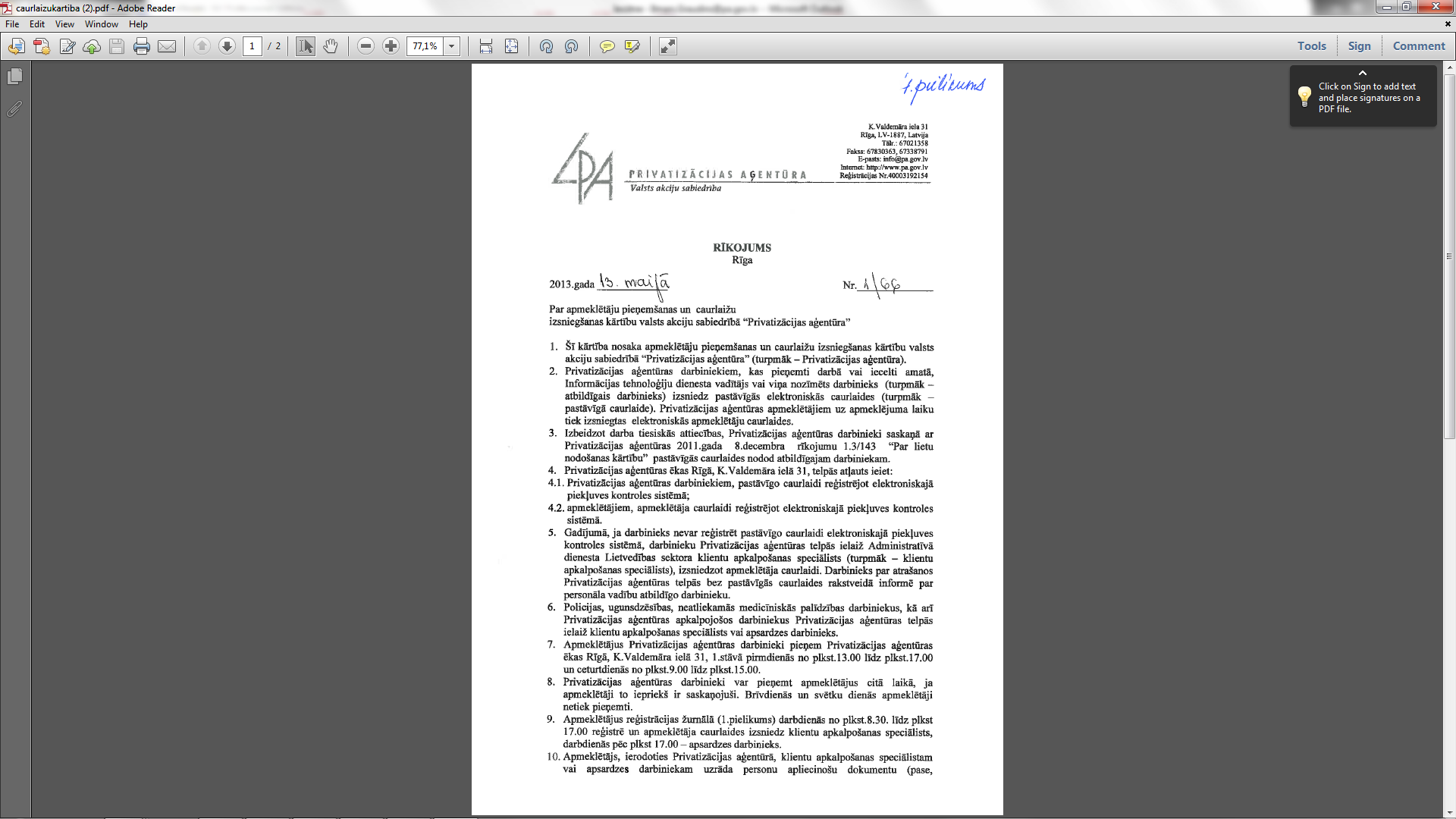 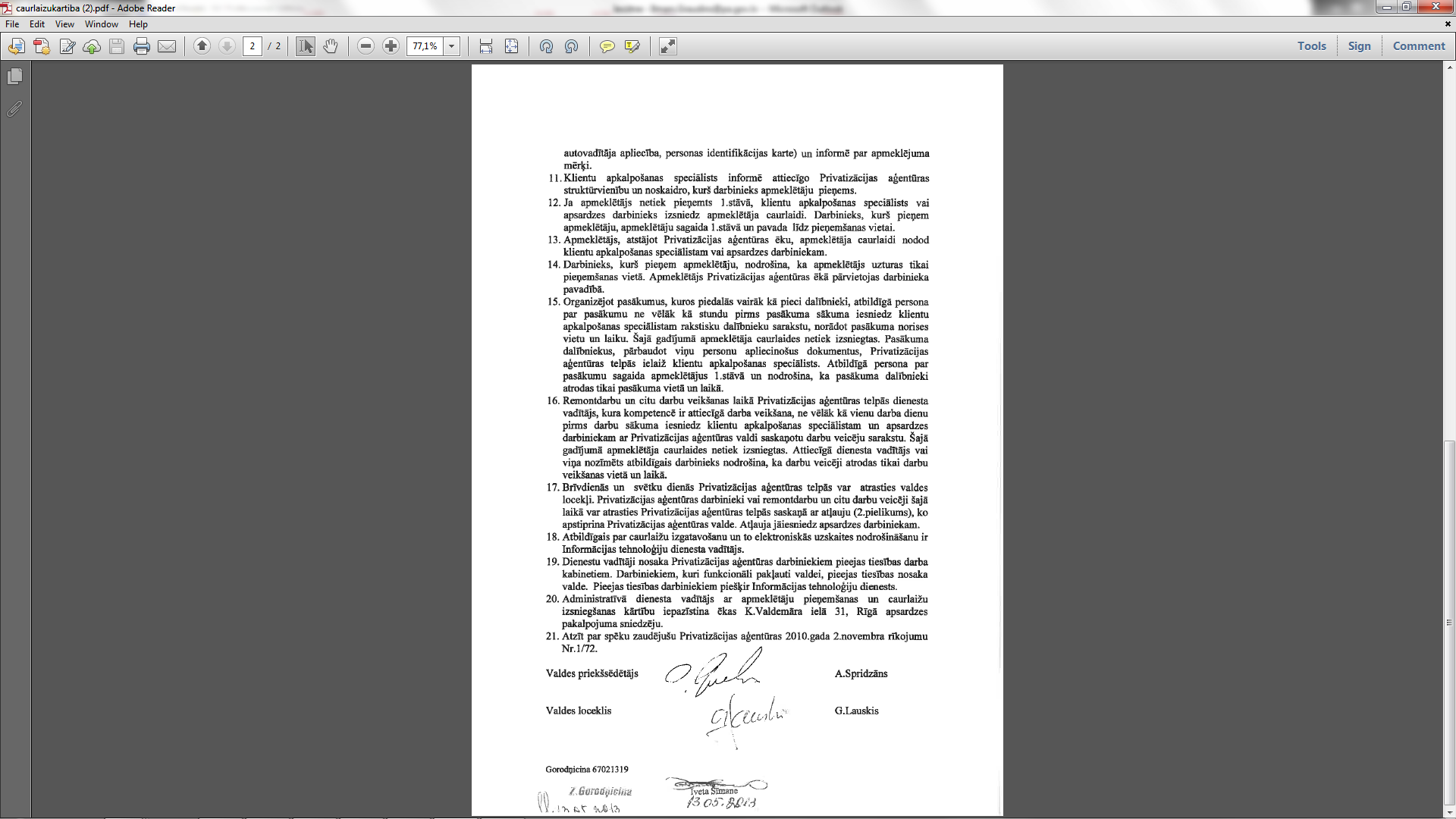 5.pielikums Nr. PA/2016/35IEPIRKUMA LĪGUMS Nr.PA/2016/35 (PROJEKTS) par Privatizācijas aģentūras ēku un teritorijas apsardziRīgā								2016.gada ___.__________Valsts akciju sabiedrība „Privatizācijas aģentūra”, vienotais reģistrācijas Nr.40003192154, kuras vārdā saskaņā ar statūtiem un valdes 2016.gada 19.aprīļa lēmumu Nr.58/320 rīkojas valdes priekšsēdētājs Vladimirs Loginovs, turpmāk – Pasūtītājs, no vienas puses, un __________________, vienotais reģistrācijas Nr._______________, kuras vārdā saskaņā ar statūtiem rīkojas _____________________, turpmāk – Izpildītājs, no otras puses,turpmāk tekstā abas puses kopā sauktas “Puses”, katra atsevišķi „Puse“, ievērojot mazā iepirkuma „Privatizācijas aģentūras ēku un teritorijas Rīgā, K.Valdemāra ielā 31, apsardze”, iepirkuma identifikācijas Nr. PA/2016/35, instrukciju, rezultātus un Izpildītāja iesniegto piedāvājumu, noslēdz šo līgumu, turpmāk - Līgums, par sekojošo:1. Līguma priekšmetsIzpildītājs veic Privatizācijas aģentūras ēku un teritorijas Rīgā, K.Valdemāra ielā 31, kā arī tur esošo materiālo vērtību (turpmāk – Objekts) fizisko apsardzi un saglabāšanu divdesmit četras stundas diennaktī, apmeklētāju apkalpošanu caurlaižu režīmā, saskaņā ar spēkā esošajiem normatīvajiem aktiem, Tehnisko specifikāciju (1.pielikums), Pasūtītāja iekšējās kārtības noteikumiem un prasībām, ciktāl tie attiecas uz pakalpojuma sniegšanu (turpmāk – apsardzes pakalpojumi), ievērojot likuma „Par valsts noslēpumu” un 2004.gada 6.janvāra Ministru kabineta noteikumu Nr.21 „Valsts noslēpuma, Ziemeļatlantijas līguma organizācijas, Eiropas Savienības un ārvalstu institūciju klasificētās informācijas aizsardzības noteikumi” nosacījumus, un Izpildītāja iesniegto piedāvājumu (2.pielikums). Līguma pielikumi ir Līguma neatņemamas sastāvdaļas.Objektā ir viens iekšējās diennakts apsardzes postenis. Apsardzes pakalpojumus Izpildītājs uzsāk sniegt ar 2016.gada 1.jūliju un veic līdz 2017.gada 30.jūnijam.Izpildītāja pienākumiNodrošināt, ka Izpildītājam visu pakalpojuma sniegšanas laiku ir Latvijas Republikas Satversmes aizsardzības biroja izsniegts spēkā esošs Industriālās drošības sertifikāts un otrās kategorijas speciālā atļauja (licence) apsardzes darbības veikšanai.Nodrošināt, ka Izpildītāja darbiniekiem ir nepieciešamā kvalifikācija fiziskās apsardzes pakalpojuma sniegšanai (apsardzes sertifikāti un trešās kategorijas speciālās atļaujas), kas atbilst Latvijas Republikas tiesību aktu prasībām.Saskaņot ar Pasūtītāju darbinieku sarakstu, kas sniegs apsardzes pakalpojumu. Gadījumā, ja Pasūtītāju neapmierina kāda Izpildītāja apsardzes darbinieka sniegto pakalpojumu kvalitāte vai tā kvalifikācija neatbilst Līguma 2.2.apakšpunktā noteiktajām prasībām, Izpildītājs nomaina konkrēto apsardzes darbinieku, pamatojoties uz Pasūtītāja rakstveida iesniegumu.Nodrošināt, ka Izpildītājam visu Līguma darbības laiku ir spēkā esoša profesionālās civiltiesiskās atbildības apdrošināšanas polise saskaņā ar apsardzes darbību reglamentējošiem normatīvajiem aktiem.Nodrošināt Objekta telpas Nr.706 signalizācijas sistēmas paralēlu pieslēgumu Izpildītāja operatīvās reaģēšanas pultij, kas nodrošina mobilās grupas reaģēšanu.Nodrošināt Objektā strādājošajiem apsardzes darbiniekiem pienākumu veikšanai nepieciešamos darba līdzekļus, uzturēt pienācīgā kārtībā apsardzes posteni, iepazīstināt apsardzes darbiniekus ar Pasūtītāja iekšējās kārtības noteikumiem, ciktāl tie attiecas uz pakalpojuma sniegšanu, un Līguma nosacījumiem.Iepazīstināt Objektā strādājošos apsardzes darbiniekus ar pamatinformāciju par Pasūtītāju, nodrošināt, ka Objektā strādājošie apsardzes darbinieki izturas laipni un pieklājīgi pret Objekta apmeklētājiem un Pasūtītāja darbiniekiem, kā arī neveic darbības vai pieļauj bezdarbību, kas varētu kaitēt Pasūtītāja interesēm un reputācijai.Pasūtītāja pretenzijas par sniegtajiem apsardzes pakalpojumiem izskatīt divu darba dienu laikā no rakstiski noformētās Pasūtītāja pretenzijas saņemšanas dienas, un nekavējoties novērst apsardzes darbībā konstatētos trūkumus.Nekavējoties mutiski (izmantojot tālruņa pakalpojumus) informēt Pasūtītāja kontaktpersonu ___________________, tālr.___________, par trauksmi (tajā skaitā tehniskām avārijām) Objektā un paziņot, ja nepieciešama Pasūtītāja pārstāvja klātbūtne Objektā.Nekavējoties izsaukt valsts policiju vai atkarībā no notikuma rakstura, attiecīgos tehniskos un/vai glābšanas dienestus, ja Izpildītājs nevar novērst Objektam radušos draudus saviem spēkiem.Gadījumā, ja Pasūtītāja pārstāvis nav ieradies Objektā pēc telefoniskas informācijas saņemšanas par trauksmi Objektā vai atsakās ierasties Objektā, vai neatbild uz telefona zvaniem, tad Izpildītājam ir tiesības patstāvīgi noteikt Objekta neaizskaramības nodrošināšanai nepieciešamo apsardzes darbinieku skaitu un turpināt Objekta apsardzi līdz Pasūtītāja pārstāvja ierašanās brīdim vai mutisku norādījumu saņemšanas brīdim.Nodrošināt atbildības pāreju par Objekta apsardzes nodrošināšanu no viena apsardzes darbinieka otram, apsardzes kontroles žurnālā reģistrējot šādu informāciju:par Objekta nodošanu atbildīgā apsardzes darbinieka vārds, uzvārds un paraksts;Objekta nodošanas laiks;Objekta stāvoklis, pamatojoties uz Objekta ārējo apskati;par Objekta pieņemšanu atbildīgā apsardzes darbinieka vārds, uzvārds un paraksts.Pasūtītāja pienākumiPirms Objekta apsardzes uzsākšanas iepazīstināt Izpildītāja norīkoto Objekta apsardzes grupas vadītāju ar apsargājamā Objekta iekšējās kārtības noteikumiem, telpu izvietojumu, ugunsdzēsības līdzekļu atrašanās vietu, energoapgādes sistēmu, evakuācijas plānu, darba laiku, Objektā esošo apsardzes un ugunsdrošības sistēmu tehniskajiem līdzekļiem, kā arī remonta darbiem Objektā, ja tādi tiek veikti.Nodrošināt Izpildītājam apsardzes pakalpojumu sniegšanai nepieciešamos apstākļus: Objektā uzstādītās apsardzes un ugunsdrošības sistēmas uzturēšanu darba kārtībā atbilstoši tiesību aktiem;Ugunsdzēšamo līdzekļu, bezmaksas telefona (tikai ar Objekta apsardzi saistīto sakaru veikšanai), apgaismojuma, ūdensvada un sanitāro mezglu pieejamību un lietošanas iespēju.Līgumcena un norēķinu kārtībaIzpildītājs par sniegtajiem apsardzes pakalpojumiem iesniedz Pasūtītājam rēķinu par iepriekšējo mēnesi līdz katra mēneša 5.datumam un nodošanas pieņemšanas aktu (3.pielikums).Pasūtītājs apņemas samaksāt Izpildītājam atlīdzību par saņemtajiem apsardzes pakalpojumiem _____ EUR (summa vārdiem) diennaktī un pievienotās vērtības nodokli Pievienotās vērtības nodokļa likumā noteiktajā apmērā, samaksu veicot uz Līgumā norādīto Izpildītāja kontu 15 (piecpadsmit) darba dienu laikā pēc ikmēneša nodošanas pieņemšanas akta parakstīšanas un rēķina par iepriekšējo mēnesi saņemšanas dienas. Kopējā līgumcena ir ______ EUR (summa vārdiem) un pievienotās vērtības nodoklis Pievienotās vērtības nodokļa likumā noteiktajā apmērā. Kopējā līgumcena, kas noteikta Līguma 343.apakšpunktā, visā Līguma darbības laikā nevar tikt palielināta. Ja Izpildītājs izsaka vēlmi palielināt līgumcenu, tas uzskatāms par pamatu Līguma laušanai un jaunas iepirkuma procedūras organizēšanai. Šajā gadījumā Izpildītājs maksā Pasūtītājam vienreizēju līgumsodu 10% apmērā no kopējās Līguma summas.Pasūtītājs maksā Izpildītājam līgumsodu 0,1% (nulle komats viena) procenta apmērā no nesamaksātās summas par katru nokavēto maksājuma dienu, bet ne vairāk kā 10% no rēķinā par iepriekšējo mēnesi aprēķinātās summas.Pušu atbildība un strīdu izšķiršanas kārtībaIzpildītāja atbildība par apsardzes veikšanu Objektā iestājas ar apsardzes uzsākšanas dienu.Izpildītājs ir materiāli atbildīgs par Objektā esošo materiālo vērtību zudumu, bojājumu vai iznīcināšanu, ja veicot apsardzes pakalpojumu sniegšanu to varēja paredzēt un nepieļaut.Izpildītājam jānodrošina Līguma 2.1., 2.2., 2.4. un 2.5.apakšpunktā minēto nosacījumu izpildi visu Līguma darbības laiku. Par katra šī nosacījuma neizpildes dienu Izpildītājs maksā Pasūtītājam līgumsodu 0,1% apmērā, bet ne vairāk kā 10% apmērā no kopējās Līguma summas. Pēc attiecīgā fakta konstatēšanas, Pasūtītājs, pieaicinot Izpildītāja pārstāvi, sastāda aktu. Pēc 2 (divu) šādu aktu sastādīšanas Pasūtītājam ir tiesības vienpusēji izbeigt Līgumu pirms termiņa, par to rakstveidā informējot Izpildītāju.Līguma saistību neizpildes vai nepienācīgas izpildes gadījumā, vainīgā Puse atlīdzina otrai visus tiešos zaudējumus.Puses apņemas nodrošināt konfidencialitāti un neizpaust trešajām personām informāciju attiecībā uz otras Puses darbību, klientiem un komercnoslēpumiem, kas tām kļuvusi zināma izpildot Līgumu. Šī noteikuma pārkāpšanas gadījumā vainīgā Puse atlīdzina otrai Pusei zaudējumus, kas tai nodarīti informācijas izpaušanas rezultātā.Pasūtītājam nodarīto materiālo zaudējumu un to izraisījušo apstākļu izvērtēšanai tiek izveidota komisija ar Pušu, apdrošinātāju pārstāvju, ekspertu un citu kompetentu personu piedalīšanos. Komisija sastāda aktu, kurā tiek atzīmēti Pušu kopējie un atšķirīgie viedokļi, nodarīto zaudējumu apmērs un to atlīdzināšanas kārtība.Visus jautājumus un strīdus, kas rodas starp Pusēm šī Līguma izpildes laikā, Puses risina sarunu ceļā, rakstveidā piesakot pretenzijas un prasījumus, bet, ja nav iespējams vienošanos panākt – jebkurš strīds, nesaskaņa vai prasība, kas izriet no noslēgtā Līguma tiks izšķirts vispārējās jurisdikcijas tiesā.Neviena no Pusēm nav uzskatāma par atbildīgu par saistībām, ja iestājusies nepārvarama vara saskaņā ar Civillikumā noteikto.Līguma darbības laiks un tā izbeigšana Līgums ir spēkā ar tā parakstīšanas dienu līdz saistību pilnīgai izpildei. Pasūtītājs var vienpusēji izbeigt Līgumu, rakstveidā informējot Izpildītāju vismaz 2 (divus) mēnešus iepriekš. Ja Izpildītājs nav ievērojis kādu no Līguma 2.1., 2.2., 2.4. un 2.5.apakšpunktu nosacījumiem, Pasūtītājs var vienpusēji izbeigt Līgumu, par to rakstveidā informējot Izpildītāju 5 (piecas) darba dienas iepriekš. Pasūtītājs ir tiesīgs vienpusēji izbeigt Līgumu pirms Līguma termiņa beigām bez jebkādu zaudējumu atlīdzināšanas Izpildītājam, ja Izpildītājs nav izpildījis Līguma nosacījumus vai izpildījis tos nekvalitatīvi, par to rakstveidā informējot Izpildītāju 5 (piecas) darba dienas iepriekš.Izpildītājam ir tiesības pirms termiņa izbeigt Līgumu, rakstveidā informējot Pasūtītāju ne mazāk kā 2 (divus) mēnešus iepriekš, ja Pasūtītājs nav veicis Līgumā noteiktos maksājumus ilgāk par 2 (diviem) mēnešiem no rēķina iesniegšanas dienas.Citi nosacījumiPasūtītāja kontaktpersona _____________________________.Izpildītāja kontaktpersona _____________________________. Visi Līguma grozījumi un papildinājumi ir spēkā tad, ja tie noformēti rakstveidā un Puses tos ir parakstījušas.Puses vienojas, ka visas pretenzijas, izņemot Līguma 2.8.apakšpunktā minētās pretenzijas, tiek izskatītas 5 (piecu) darba dienu laikā no to iesniegšanas dienas.Līgums ir sagatavots 2 (divos) eksemplāros– katrai Pusei pa vienam, abiem eksemplāriem ir vienāds juridisks spēks.Pušu rekvizīti un paraksti3.pielikums Pie līguma Nr.PA/2016/35NODOŠANAS PIEŅEMŠANAS AKTSŠo aktu sastādījušino vienas puses, unkuri pilnvaroti rīkoties saskaņā ar Privatizācijas aģentūras valdes 2016.gada 19.aprīļa lēmumu Nr.58/324 „Par nodošanas un pieņemšanas aktu parakstīšanas un vizēšanas kārtību”, no otras puses, par to, ka Uzņēmējs pieņem un Pasūtītājs nodod nekustamo īpašumu uzturēšanā.Puses konstatē, ka Izpildītājs saskaņā ar 2016.gada __________ noslēgto Iepirkuma līgumu Nr.PA/2016/35 par Privatizācijas aģentūras ēkas un teritorijas Kr.Valdemāra ielā 31, Rīgā apsardzi (norāda periodu) ir veicis VAS “Privatizācijas aģentūra” ēku un teritorijas apsardzi.Samaksa par darbu: EUR _________ (summa vārdiem), t.sk. PVN 21% EUR _____ (summa vārdiem).Šis akts sastādīts divos eksemplāros, no kuriem viens glabājas pie Pasūtītāja, otrs pie Uzņēmēja.BūvdarbiPiegādePakalpojumiX1. Pasūtītājs - Valsts akciju sabiedrība “Privatizācijas aģentūra”1. Pasūtītājs - Tālruņi --67021358Fakss -67830363E – pasts: info@pa.gov.lv2. Paredzamā iepirkuma priekšmets - Privatizācijas aģentūras ēku un teritorijas Rīgā, K.Valdemāra ielā 31, apsardze2. Paredzamā iepirkuma priekšmets - (nosaukums)  5. Paredzamā līgumcena EUR (bez PVN) -saskaņā ar Publisko iepirkumu likuma 8.2 pantu  5. Paredzamā līgumcena EUR (bez PVN) -  6. Kontaktpersona informācijas saņemšanai par iepirkumu Ingrīda Purmale 67021319, Ingrida.Purmale@pa.gov.lv  6. Kontaktpersona informācijas saņemšanai par iepirkumu (vārds, uzvārds, tālruņa numurs un e-pasta adrese)8. Publicēšanas datums 02.05.2016.8. Publicēšanas datums (diena/mēnesis/gads)Pretendenta nosaukumsRekvizītiVārds, uzvārdsAdreseTālr. / Faxe-pasta adreseApsardzes maksa EUR(bez PVN)Apsardzes maksa EUR(ar PVN)Apsardzes maksa diennaktī Kopējā līgumcena 1 (vienam) gadamVārds, uzvārds, AmatsParakstsDatumsApsargājamais objekts (objekta adrese, telpu platība (m2))Pasūtītāja nosaukums, adrese, kontaktpersona, tālrunis, e-pastsPakalpojuma sniegšanas laiks (gads/mēnesis)Vārds, uzvārds, amatsParakstsDatumsPASŪTĪTĀJS:	IZPILDĪTĀJS:VAS „Privatizācijas aģentūra”K.Valdemāra iela 31, Rīga, LV – 1887Reģ.Nr.40003192154Konts: Nr.LV17HABA0551032309150Banka: AS „Swedbank” _______________________________Valdes priekšsēdētājs V.Loginovs________________________________Rīgā2016.gada ___._________Uzņēmējs ________________ reģ.nr. ______________, tās pārstāvja: ________________ personā,PasūtītājsVAS “Privatizācijas aģentūra”, reģ.nr.40003192154, tās pārstāvju: Administratīvā dienesta vadītāja Ģirta Freiberga un Administratīvā dienesta Iepirkumu un tehniskā nodrošinājuma sektora vadītājas Ingrīdas Purmales personā,Nodeva:Pieņēma:____________VAS „Privatizācijas aģentūra”Administratīvā dienesta vadītājs______________________________________________________Ģ.FreibergsAdministratīvā dienesta Iepirkumu un tehniskā nodrošinājuma sektora vadītāja__________________________I.Purmale